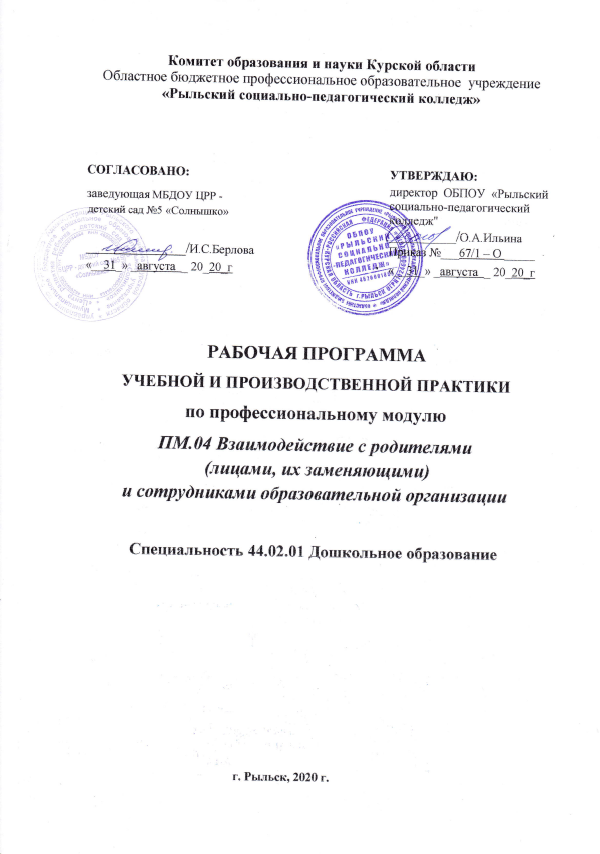 Рабочая программа учебной и производственной (по профилю специальности) практики по профессиональному модулю ПМ.04 Взаимодействие с родителями (лицами, их заменяющими) и сотрудниками образовательной организации разработана на основе федерального государственного образовательного стандарта среднего профессионального образования по специальности 44.02.01 Дошкольное образование, Положения о практической подготовке обучающихся (утв. приказом Министерства науки и высшего образования Российской Федерации и Министерства просвещения Российской Федерации от 5 августа 2020 года № 885/390).Организация-разработчик: ОБПОУ «Рыльский социально-педагогический колледж».Разработчики: Козлова Л.А., зав. учебной практикой;Косоголова А.В., методист;Колесникова Т.Н., преподаватель.СОДЕРЖАНИЕпаспорт  РАБОЧЕЙ ПРОГРАММЫ ПРАКТИКИ  1.1. Область применения программыРабочая программа учебной и производственной практики по профессиональному модулю ПМ.04 Взаимодействие с родителями (лицами, их заменяющими) и сотрудниками образовательной организации является частью программы подготовки специалистов среднего звена в соответствии с федеральными государственными образовательными стандартами среднего профессионального образования (далее – ФГОС СПО) по специальности 44.02.01 Дошкольное образование в части освоения  основного  вида деятельности: Взаимодействие с родителями и сотрудниками образовательной организации.1.2. Цели и задачи практики  Цели практики – формирование общих и профессиональных компетенций у обучающихся по специальности 44.02.01 Дошкольное образование в части освоения вида деятельности Взаимодействие с родителями и сотрудниками образовательной организации, а также приобретение необходимых умений и опыта практической работы по специальности.	Задачи практики: формировать у обучающихся методы и приемы взаимодействия с администрацией образовательной организации, воспитателями, музыкальным работником, руководителем физического воспитания, медицинским работником и другими сотрудниками дошкольного учреждения; знакомить с содержанием и методикой различных форм работы с родителями (лицами, их заменяющими).Требования к результатам освоения практикиВ ходе освоения программы практики студенты приобретают практический опыт: планирования работы с родителями (лицами, их заменяющими); наблюдения за детьми и обсуждения с родителями (лицами, их заменяющими) достижений и трудностей в развитии ребенка; определения целей и задач работы с отдельной семьей по результатам наблюдений за ребенком, изучения особенностей семейного воспитания; взаимодействия с администрацией образовательной организации, воспитателями, музыкальным работником, руководителем физического воспитания, медицинским работником и другими сотрудниками; руководства работой помощника воспитателя.В ходе освоения программы практики студенты должны овладеть умениями:планировать работу с родителями (лицами, их заменяющими);изучать особенности семейного воспитания дошкольников, взаимоотношения родителей и детей в семье; формулировать цели и задачи работы с семьей; организовывать и проводить разнообразные формы работы с семьей (родительские собрания, посещение детей на дому, беседы), привлекать родителей к проведению совместных мероприятий, консультировать родителей по вопросам семейного воспитания, социального, психического и физического развития ребенка;анализировать процесс и результаты работы с родителями (лицами, их заменяющими); взаимодействовать с работниками дошкольной образовательной организации по вопросам воспитания, обучения и развития дошкольников;руководить работой помощника воспитателя. В ходе освоения программы учебной практики студенты выполняют виды работ:ознакомление с планированием работы воспитателя с родителями;составление пробных планов работы с родителями (лицами, их заменяющими); разработка тематики консультирования родителей по вопросам семейного воспитания, социального, психического и физического развития ребенка;планирование взаимодействия с сотрудниками дошкольной образовательной организации по вопросам воспитания, обучения и развития дошкольников.В ходе освоения программы производственной практики студенты выполняют виды работ:составление плана работы с родителями (лицами, их заменяющими);проведение наблюдения за детьми и обсуждения с родителями (лицами, их заменяющими) достижений и трудностей в развитии ребенка;определение целей и задач работы с отдельной семьей по результатам наблюдений за ребенком, изучения особенностей семейного воспитания;анализ процесса и результата работы с родителями (лицами, их заменяющими);диагностика особенностей семейного воспитания дошкольников, взаимоотношений родителей (лиц, их заменяющих) и детей в семье;организация  и проведение  разнообразных форм работы с семьей;наблюдение за детьми и обсуждение с родителями (лицами, их заменяющими) достижений и трудностей в развитии ребенка;взаимодействие с администрацией образовательной организации, воспитателями, музыкальным работником, руководителем физического воспитания, медицинским работником и другими сотрудниками;анализ взаимодействия с администрацией образовательной организации, воспитателями, музыкальным работником, руководителем физического воспитания, медицинским работником и другими сотрудниками.В процессе практики у студентов должны быть сформированы общие и профессиональные компетенции:OK 1. Понимать сущность и социальную значимость своей будущей профессии, проявлять к ней устойчивый интерес.ОК 2. Организовывать собственную деятельность, определять методы решения профессиональных задач, оценивать их эффективность и качество.ОК 3. Оценивать риски и принимать решения в нестандартных ситуациях.ОК 4. Осуществлять поиск, анализ и оценку информации, необходимой для постановки и решения профессиональных задач, профессионального и личностного развития.OK 6. Работать в коллективе и команде, взаимодействовать с руководством, коллегами и социальными партнерами.ПК 4.1. Определять цели, задачи и планировать работу с родителями.ПК 4.2. Проводить индивидуальные консультации по вопросам семейного воспитания, социального, психического и физического развития ребенка.ПК 4.3. Проводить родительские собрания, привлекать родителей (лиц, их заменяющих) к организации и проведению мероприятий в группе и в образовательной организации.ПК 4.4. Оценивать и анализировать результаты работы с родителями, корректировать процесс взаимодействия с ними.ПК 4.5. Координировать деятельность сотрудников образовательной организации, работающих с группой. 1.3. Место    практики  в  структуре  ППССЗ	Учебная и производственная практика проводится в соответствии с утвержденным учебным планом в рамках профессионального модуля ПМ. 04 Взаимодействие с родителями (лицами, их заменяющими) и сотрудниками образовательной организации. 1.4.  Сроки  проведения  практикиСроки проведения практики определяются рабочим учебным планом по  специальности  44.02.01 Дошкольное образование и  графиком учебного процесса. Практика проводится на 3 курсе, в 5 и 6 семестрах  рассредоточено.1.5.  Место прохождения учебной и производственной  практики Практика проводится в мастерских колледжа с выходом в базовую дошкольную образовательную организацию - МБДОУ «Центр развития ребенка - детский сад №5 «Солнышко»  г.Рыльска. Практика также может проводиться дистанционно, с применением информационно-коммуникационных технологий.1.6. Рекомендуемое количество часов на освоение программы практикиВсего  практики  –   36 часов,  в том числе:учебной  –  18  часов (5 семестр);производственной (по профилю специальности) –  18  часов (6 семестр).результаты освоения программыучебной и производственной практикиРезультатом освоения программы  практики  по профессиональному модулю ПМ.04 Взаимодействие с родителями (лицами, их заменяющими)  и сотрудниками образовательной организации  является освоение студентами   профессиональных и общих компетенций в рамках модуля ППССЗ по основному виду  деятельности: Взаимодействие с родителями и сотрудниками образовательной организации.  ТЕМАТИЧЕСКИЙ  ПЛАН И СОДЕРЖАНИЕ ПРАКТИКИТематический план учебной практики3.2. Содержание  учебной  практики 3.3. Содержание  производственной практики4. условия реализации рабочей программЫучебной и производственной  ПРАКТИКИ4.1. Требования к условиям проведения практикиРеализация программы практики предполагает наличие в колледже кабинета по педагогической практике, имеющего следующее оборудование: учебные пособия; примерные планы, конспекты, сценарии проведения разных видов деятельности и занятий с детьми раннего и дошкольного возраста, в том числе и с детьми, нуждающимися в коррекционно-развивающей работе; образцы  педагогических документов с педагогической практики;задания для студентов на практику;образцы демонстрационных материалов, пособий, атрибутов к проведению разных видов деятельности и занятий в ДОУ;диагностические методики и материалы по определению уровня обученности, личностного и познавательного развития детей;диагностические методики для анализа и самоанализа уровня сформированности профессиональной деятельности студентов; нормативные документы по организации работы дошкольных образовательных учреждений;современные программы воспитания и обучения дошкольников, информационные и методические стенды;фотоматериалы.Технические средства:фото-, аудио-, видеотехника; аудио-, видеотека; компьютер с выходом в Интернет;компьютерные программы обучения детей дошкольного возраста; методические материалы для информационных технологий с рекомендациями к их использованию;рабочие места по количеству студентов учебной группы.Базами практики могут являться дошкольные образовательные организации разных видов, социально-психологические центры и др., отвечающие федеральным требованиям к реализации программы подготовки специалистов среднего звена,  работающие в режиме инновации и эксперимента.Оборудование баз практики:современные правовые и нормативные документы по организации работы ДОО;программы и методические комплексы для осуществления воспитательно- образовательного процесса с детьми раннего и дошкольного возраста, в том числе с детьми, нуждающимися в коррекционно-развивающей работе;предметно-развивающая и здоровьесберегающая среда, в соответствии с современными требованиями к ДОО. 4.2. Информационное обеспечение. Перечень рекомендуемых учебных изданий Основные: 
   ОТ РОЖДЕНИЯ ДО ШКОЛЫ. Примерная общеобразовательная программа дошкольного образования (пилотный вариант) / Под ред. Н.Е.Вераксы, Т.С.Комаровой, М.А.Васильевой. – М.: МОЗАИКА-СИНТЕЗ, 2014 – 368 с.     Приказ Минобрнауки России от 27 октября 2014 г. N 1351 «Об утверждении федерального государственного образовательного стандарта среднего профессионального образования по специальности 44.02.01 Дошкольное образование».Примерная основная образовательная программа дошкольного образования. М. Национальное образование.Концепция и программа социально-коммуникативного развития и социального развития дошкольников «Дорогою добра» авт. Л.В. Коломийченко – М.: ТЦ СФЕРА, 2015.Родительские собрания в детском саду: Старшая группа / Авт.-сост. С.В. Чиркова. – М.: ВАКО, 2015.Родительские собрания в детском саду: Подготовительная группа / Авт.- сост. С.В. Чиркова.  – М.: ВАКО, 2014.Родительские собрания в детском саду: Младшая группа / Авт.- сост. С.В. Чиркова. – М.: ВАКО, 2013.Михайлова-Свирская, Л.В. Работа с родителями/пособие для педагогов ДОО –  М.: Просвещение , 2015.- 128 с.Дополнительные: Комарова Т.С., Зацепина М.Б. Интеграция в воспитательно-образовательной работе детского сада. – М.: Мозаика – Синтез, 2016.Познавательное  и речевое развитие дошкольников: / Под ред.Н.В.Микляевой– М.: ТЦ СФЕРА, 2015.Урунтаева Г. А. Детская психология: учебное пособие для студ. учреждений сред. проф. / Г. А. Урунтаева.– М.: Издат. центр «Академия», 2013.- 368 с. Козлова С. А. Дошкольная педагогика: учебник для студ. сред. проф. учеб. заведений / С. А. Козлова, Т. А. Куликова. - М.: Издательский центр «Академия», 2013. - 416 с.Теоретические основы дошкольного образования: учебник для СПО /Н. В. Микляева, Ю. В. Микляева, Н. А. Виноградова; под общ. ред. Н. В. Микляевой. — 2-е изд., перераб. и доп. — М. : Издательство Юрайт, 2016.Интернет-ресурсы 1. http://www.biblioclub.ru/ - ЭБС «Университетская библиотека online» 2. http://elibrary.ru/ - Научная электронная библиотека еLibrary.ru 3. http://window.edu.ru.  Единое окно доступа к образовательным ресурсам. Электронная библиотека4.  http://www.academia-moscow.ru  Издательский центр «Академия»5.  http://pravo.gov.ru Официальный интернет-портал правовой информации6.  http://www/pedlib.ru  Педагогическая библиотека.7. dohcolonoc.ru  - Сайт для воспитателей детских садов8. http:// www.gain.ru. - Издательский дом «Первое сентября» 9. http://www.openet.ru. - Российский портал открытого образования10. http://www.ivalex.vistcom.ru - Сайт «Все для детского сада» 11. http://www.eurekanet.ru - Сайт института образовательной политики «Эврика» 12. http://www.resobr.ru - Ресурсы образования. Портал информационной поддержки специалистов дошкольных учреждений 13. http://www.school.edu.ru/catalog.asp?cat_ob_no=145 - Российский общеобразовательный портал (Дошкольное образование). Всё о дошкольном образовании: методики, статьи, советы родителям, обучающие игры, пособия, материалы, сказки.4.3. Общие требования к организации образовательного процессаУчебная и производственная практика проводится преподавателями профессионального цикла.Практика проводится рассредоточено, реализуется на 3 курсе, в 5 и 6 семестрах. В целях реализации компетентностного подхода в прохождении практики предусмотрены организация диалога с воспитателями-практиками, старшим воспитателем, посещение и наблюдение родительского собрания, выполнение практических заданий, способствующих реализации поставленных задач практики.По итогам практики обучающиеся представляют:дневник практики;конспект родительского собрания;анализы занятий по видам деятельности;наглядные материалы, подтверждающие практический опыт, полученный на практике;самоанализ о собственной подготовленности к работе с родителями и сотрудниками дошкольной образовательной организации в условиях ДОО. Обучающимся, освоившим общие и профессиональные компетенции, по итогам учебной практики выставляется зачёт, а по итогам производственной (по профилю специальности) практики – дифференцированный зачет.     4.4. Кадровое обеспечение образовательного процессаПреподаватели, осуществляющие руководство практикой обучающихся, должны являться преподавателями междисциплинарных курсов, а также общепрофессиональных дисциплин, проходить обязательную стажировку в профильных организациях не реже 1-го раза в 3 года или курсы повышения квалификации не реже одного раза в 5 лет.От базовой организации практикой руководят: руководитель или его заместитель как представители организаций-работодателей, наиболее квалифицированные воспитатели.	4.5. Оплата практики по ПМ.04 Взаимодействие с родителями (лицами, их заменяющими) и сотрудниками образовательной организации	За руководство, контроль и подведение итогов практики оплачивается:работникам баз практик за фактически отработанное время, но не более 4 часов в день.	5. Контроль и оценка результатов освоения программы УЧЕБНОЙ  и  производственной  ПРАКТИКИКонтроль и оценка результатов освоения учебной практики осуществляется руководителем практики в процессе проведения учебных занятий, самостоятельного выполнения обучающимися заданий, выполнения практических проверочных работ. В результате освоения учебной практики в рамках профессионального модуля ПМ.04 Взаимодействие с родителями (лицами, их заменяющими) и сотрудниками образовательной организации студенты проходят промежуточную аттестацию в форме зачета. Контроль и оценка результатов освоения производственной практики осуществляется преподавателем в форме дифференцированного зачета. 1. ПАСПОРТ  ПРОГРАММЫ  ПРАКТИКИ42. РЕЗУЛЬТАТЫ ОСВОЕНИЯ ПРОГРАММЫ ПРАКТИКИ73. ТЕМАТИЧЕСКИЙ ПЛАН И СОДЕРЖАНИЕ ПРАКТИКИ84. УСЛОВИЯ РЕАЛИЗАЦИИ ПРОГРАММЫ  ПРАКТИКИ   115. КОНТРОЛЬ И ОЦЕНКА РЕЗУЛЬТАТОВ ОСВОЕНИЯ ПРАКТИКИ14ПРИЛОЖЕНИЯ:Аттестационный лист                                                               Дневник по практике                                                                                         1618Код ПК Наименование результата обучения по специальностиПК 4.1.Определять цели, задачи и планировать работу с родителями.ПК 4.2.Проводить индивидуальные консультации по вопросам семейного воспитания, социального, психического и физического развития ребенка.ПК 4.3.Проводить родительские собрания, привлекать родителей (лиц, их заменяющих) к организации и проведению мероприятий в группе и в образовательной организации.ПК 4.4.Оценивать и анализировать результаты работы с родителями, корректировать процесс взаимодействия с ними.ПК 4.5.Координировать деятельность сотрудников образовательной организации, работающих с группой. Код ОКНаименование результата обучения по специальностиОК 1.Понимать сущность и социальную значимость своей будущей профессии, проявлять к ней устойчивый интерес.ОК 2.Организовывать собственную деятельность, определять методы решения профессиональных задач, оценивать их эффективность и качество.ОК 3.Оценивать риски и принимать решения в нестандартных ситуациях.ОК 4.Осуществлять поиск, анализ и оценку информации, необходимой для постановки и решения профессиональных задач, профессионального и личностного развития.ОК 6.Работать в коллективе и команде, взаимодействовать с руководством, коллегами и социальными партнерами.Код ПККод и наименования профессиональных модулейКоличество часов по ПМВиды работНаименования тем учебной практикиКол-во часов по темам123456ПК 4.1 – ПК 4.5ПМ.04 Взаимодействие с родителями (лицами, их заменяющими) и сотрудниками образовательной организации18Ознакомление с планированием работы воспитателя с родителями.Составление пробных планов  работы с родителями (лицами, их заменяющими). Разработка тематики консультирования родителей по вопросам семейного воспитания, социального, психического и физического развития ребенка.Планирование взаимодействия с сотрудниками дошкольной образовательной организации по вопросам воспитания, обучения и развития дошкольников.Тема 1.1. Установочная конференция. Инструктаж    студентов  по организации, проведению практики и охране труда. 2ПК 4.1 – ПК 4.5ПМ.04 Взаимодействие с родителями (лицами, их заменяющими) и сотрудниками образовательной организации18Ознакомление с планированием работы воспитателя с родителями.Составление пробных планов  работы с родителями (лицами, их заменяющими). Разработка тематики консультирования родителей по вопросам семейного воспитания, социального, психического и физического развития ребенка.Планирование взаимодействия с сотрудниками дошкольной образовательной организации по вопросам воспитания, обучения и развития дошкольников.Тема 1.2. Планирование работы воспитателя ДОО с родителями.5ПК 4.1 – ПК 4.5ПМ.04 Взаимодействие с родителями (лицами, их заменяющими) и сотрудниками образовательной организации18Ознакомление с планированием работы воспитателя с родителями.Составление пробных планов  работы с родителями (лицами, их заменяющими). Разработка тематики консультирования родителей по вопросам семейного воспитания, социального, психического и физического развития ребенка.Планирование взаимодействия с сотрудниками дошкольной образовательной организации по вопросам воспитания, обучения и развития дошкольников.Тема 1.3. Консультирование родителей по вопросам семейного воспитания, социального, психического и физического развития ребенка.7ПК 4.1 – ПК 4.5ПМ.04 Взаимодействие с родителями (лицами, их заменяющими) и сотрудниками образовательной организации18Ознакомление с планированием работы воспитателя с родителями.Составление пробных планов  работы с родителями (лицами, их заменяющими). Разработка тематики консультирования родителей по вопросам семейного воспитания, социального, психического и физического развития ребенка.Планирование взаимодействия с сотрудниками дошкольной образовательной организации по вопросам воспитания, обучения и развития дошкольников.Тема 1.4. Взаимодействие с сотрудниками дошкольной образовательной организации по вопросам воспитания, обучения и развития дошкольников.4ВСЕГО часов 18Промежуточная  аттестация  в  форме  зачета.Код и наименование ПМ и тем учебной практикиСодержание учебной  практикиОбъем часовУровень освоения1234ПМ. 04 Взаимодействие с родителями (лицами, их заменяющими) и сотрудниками образовательной организацииПМ. 04 Взаимодействие с родителями (лицами, их заменяющими) и сотрудниками образовательной организации18Тема 1.1. Инструктаж    студентов  по организации, проведению практики и охране труда.Содержание:2Тема 1.1. Инструктаж    студентов  по организации, проведению практики и охране труда.Установочная конференция.   Совместное целеполагание, определение предмета деятельности на практике, планирование деятельности. 21Тема 1.1. Инструктаж    студентов  по организации, проведению практики и охране труда.Ознакомление с программой практики. Оформление педагогического дневника. Составление тезауруса.21Тема 1.1. Инструктаж    студентов  по организации, проведению практики и охране труда.Инструктаж по технике безопасности и охране труда.21Тема 1.2.Планирование работы воспитателя ДОО с родителями.Содержание:5Тема 1.2.Планирование работы воспитателя ДОО с родителями.Ознакомление с системой и принципами планирования.11Тема 1.2.Планирование работы воспитателя ДОО с родителями.Ознакомление с оформлением и содержанием документации по планированию.12Тема 1.2.Планирование работы воспитателя ДОО с родителями.Составление фрагмента планирования работы с родителями.22Тема 1.2.Планирование работы воспитателя ДОО с родителями.Анализ содержания  плана работы с родителями.12Тема 1.3.Консультирование родителей по вопросам семейного воспитания, социального, психического и физического развития ребенка.Содержание:7Тема 1.3.Консультирование родителей по вопросам семейного воспитания, социального, психического и физического развития ребенка.Наблюдение за взаимодействием воспитателя с родителями по обсуждению достижений и трудностей в развитии ребенка (с анализом).32Тема 1.3.Консультирование родителей по вопросам семейного воспитания, социального, психического и физического развития ребенка.2. Изучение опыта работы воспитателя по привлечению родителей воспитанников к организации и проведению мероприятий в возрастной  группе и в ДОУ.22Тема 1.3.Консультирование родителей по вопросам семейного воспитания, социального, психического и физического развития ребенка.3. Наблюдение за проведением воспитателем индивидуальной консультации с родителями по вопросам семейного воспитания, социального, психического и физического развития ребенка (с анализом).22Тема 1.4. Взаимодействие с сотрудниками ДОО по вопросам воспитания, обучения и развития дошкольников.Содержание:4Тема 1.4. Взаимодействие с сотрудниками ДОО по вопросам воспитания, обучения и развития дошкольников.1. Ознакомление с  планированием взаимодействия с сотрудниками  ДОО по вопросам воспитания, обучения, развития ребенка.22Тема 1.4. Взаимодействие с сотрудниками ДОО по вопросам воспитания, обучения и развития дошкольников.2. Участие в совместном планировании предстоящего праздничного мероприятия.22Всего:Всего:18Кодпрофессиональных компетенцийНаименование профессионального модуляКол-во часов произв. практики по ПМВиды работ1234ПК 4.1 – ПК 4.5ПМ. 04 Взаимодействие с родителями (лицами, их заменяющими) и сотрудниками образовательной организации18Составление плана работы с родителями (лицами, их заменяющими).ПК 4.1 – ПК 4.5ПМ. 04 Взаимодействие с родителями (лицами, их заменяющими) и сотрудниками образовательной организации18Проведение наблюдения за детьми и обсуждения с родителями (лицами, их заменяющими) достижений и трудностей в развитии ребенка.ПК 4.1 – ПК 4.5ПМ. 04 Взаимодействие с родителями (лицами, их заменяющими) и сотрудниками образовательной организации18Определение целей и задач работы с отдельной семьей по результатам наблюдений за ребенком, изучения особенностей семейного воспитания.ПК 4.1 – ПК 4.5ПМ. 04 Взаимодействие с родителями (лицами, их заменяющими) и сотрудниками образовательной организации18Анализ процесса и результата работы с родителями (лицами, их заменяющими).ПК 4.1 – ПК 4.5ПМ. 04 Взаимодействие с родителями (лицами, их заменяющими) и сотрудниками образовательной организации18Диагностика особенностей семейного воспитания дошкольников, взаимоотношений родителей (лиц, их заменяющих) и детей в семье.ПК 4.1 – ПК 4.5ПМ. 04 Взаимодействие с родителями (лицами, их заменяющими) и сотрудниками образовательной организации18Организация  и проведение  разнообразных форм работы с семьей.ПК 4.1 – ПК 4.5ПМ. 04 Взаимодействие с родителями (лицами, их заменяющими) и сотрудниками образовательной организации18Наблюдение за детьми и обсуждение с родителями (лицами, их заменяющими) достижений и трудностей в развитии ребенка.ПК 4.1 – ПК 4.5ПМ. 04 Взаимодействие с родителями (лицами, их заменяющими) и сотрудниками образовательной организации18Взаимодействие с администрацией образовательной организации, воспитателями, музыкальным работником, руководителем физического воспитания, медицинским работником и другими сотрудниками.ПК 4.1 – ПК 4.5ПМ. 04 Взаимодействие с родителями (лицами, их заменяющими) и сотрудниками образовательной организации18Анализ взаимодействия с администрацией образовательной организации, воспитателями, музыкальным работником, руководителем физического воспитания, медицинским работником и другими сотрудниками.ПК 4.1 – ПК 4.5ПМ. 04 Взаимодействие с родителями (лицами, их заменяющими) и сотрудниками образовательной организации18Промежуточная аттестация в форме дифференцированного  зачета.ВСЕГО часов: ВСЕГО часов: 18Результаты обучения(освоенные умения)Формы и методы контроля и оценки результатов обучения В результате прохождения учебной практики по виду деятельности Взаимодействие с родителями и сотрудниками образовательной организации студент должен уметь:планировать работу с родителями (лицами, их заменяющими);Экспертная оценка составленияпланов работы с родителями.изучать особенности семейного воспитания дошкольников, взаимоотношения родителей и детей в семье; Экспертное наблюдение и оценка выполнения заданий по учебной практике.формулировать цели и задачи работы с семьей; Рефлексивный анализ;отзыв по итогам практикианализировать процесс и результаты работы с родителями (лицами, их заменяющими); Оценка за выполнение задания по анализу процесса и результатов работы с родителямивзаимодействовать с работниками дошкольной образовательной организации по вопросам воспитания, обучения и развития дошкольников; Интерпретация результатов наблюдений за взаимоотношениями работников ДОО в процессе освоения программы практики;оценивание защиты проекта исследования взаимодействия с работниками ДОО.вести документацию. Экспертная оценка ведения документации в соответствии с требованиями.Результаты обучения(освоенные профессиональные компетенции) Формы и методы контроля и оценки результатов обучения ПК 4.1. Определять цели, задачи и планировать работу с родителями.Отчет по итогам практики; отзыв с места практики;экспертная оценка составленияпланов работы с родителями;оценка дневника.ПК 4.2. Проводить индивидуальные консультации по вопросам семейного воспитания, социального, психического и физического развития ребенка.Тест; экспертная оценка решения ситуационных задач; экспертная оценка индивидуальных домашних заданий.ПК 4.3. Проводить родительские собрания, привлекать родителей (лиц, их заменяющих) к организации и проведению мероприятий в группе и в образовательной организации.Отзыв с места практики;экспертная оценка составления плана родительского собрания;внешняя оценка (руководитель практики, воспитатель ДОО и т.д.).ПК 4.4. Оценивать и анализировать результаты работы с родителями, корректировать процесс взаимодействия с ними.Экспертная оценка проведения мероприятий;анализ деятельности;отзыв с места практики;внешняя оценка.ПК 4.5. Координировать деятельность сотрудников образовательной организации, работающих с группой. Анализ деятельности;отзыв с места практики;внешняя оценка.